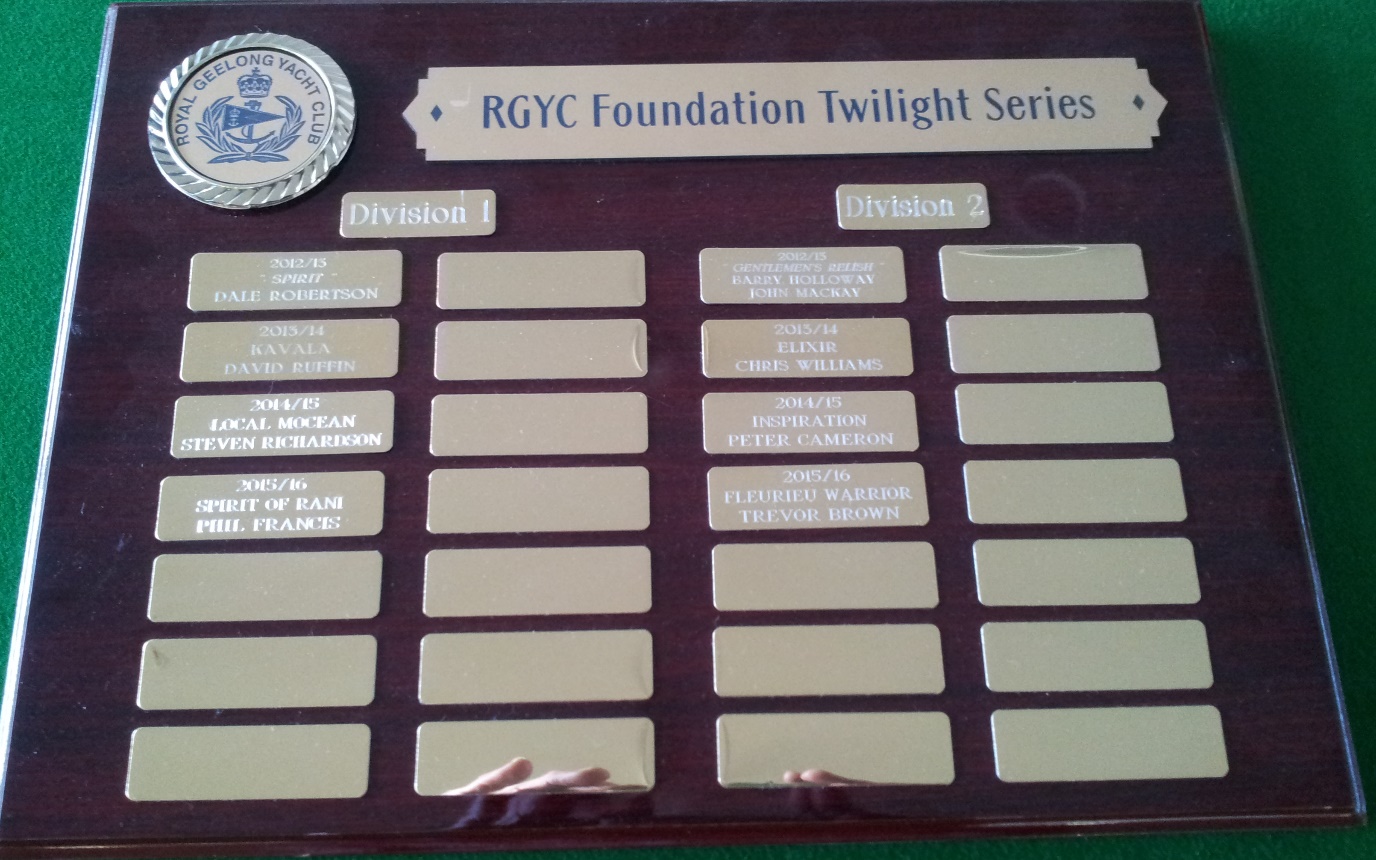 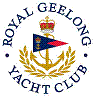 Royal Geelong Yacht Club Inc.Est 1859Trophy Deed of Gift.Trophy Deed of Gift.Trophy:Foundation Trophy for Twilight RacePresented by:R G Y C Foundation.Date:Season 2012/2013For:Div 1 And Div 2 Winner of Event so NominatedRemarks / RevisionsClick here for a List of RecipientsClick here for a List of Recipients